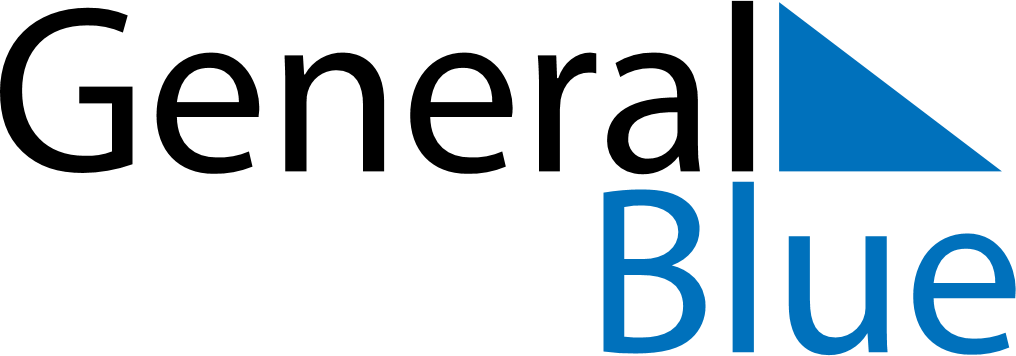 October 2024October 2024October 2024October 2024October 2024October 2024Sambong, North KoreaSambong, North KoreaSambong, North KoreaSambong, North KoreaSambong, North KoreaSambong, North KoreaSunday Monday Tuesday Wednesday Thursday Friday Saturday 1 2 3 4 5 Sunrise: 6:18 AM Sunset: 6:02 PM Daylight: 11 hours and 44 minutes. Sunrise: 6:19 AM Sunset: 6:01 PM Daylight: 11 hours and 41 minutes. Sunrise: 6:20 AM Sunset: 5:59 PM Daylight: 11 hours and 38 minutes. Sunrise: 6:21 AM Sunset: 5:57 PM Daylight: 11 hours and 36 minutes. Sunrise: 6:22 AM Sunset: 5:55 PM Daylight: 11 hours and 33 minutes. 6 7 8 9 10 11 12 Sunrise: 6:23 AM Sunset: 5:54 PM Daylight: 11 hours and 30 minutes. Sunrise: 6:24 AM Sunset: 5:52 PM Daylight: 11 hours and 27 minutes. Sunrise: 6:26 AM Sunset: 5:50 PM Daylight: 11 hours and 24 minutes. Sunrise: 6:27 AM Sunset: 5:49 PM Daylight: 11 hours and 21 minutes. Sunrise: 6:28 AM Sunset: 5:47 PM Daylight: 11 hours and 19 minutes. Sunrise: 6:29 AM Sunset: 5:45 PM Daylight: 11 hours and 16 minutes. Sunrise: 6:30 AM Sunset: 5:43 PM Daylight: 11 hours and 13 minutes. 13 14 15 16 17 18 19 Sunrise: 6:31 AM Sunset: 5:42 PM Daylight: 11 hours and 10 minutes. Sunrise: 6:32 AM Sunset: 5:40 PM Daylight: 11 hours and 7 minutes. Sunrise: 6:34 AM Sunset: 5:39 PM Daylight: 11 hours and 4 minutes. Sunrise: 6:35 AM Sunset: 5:37 PM Daylight: 11 hours and 2 minutes. Sunrise: 6:36 AM Sunset: 5:35 PM Daylight: 10 hours and 59 minutes. Sunrise: 6:37 AM Sunset: 5:34 PM Daylight: 10 hours and 56 minutes. Sunrise: 6:38 AM Sunset: 5:32 PM Daylight: 10 hours and 53 minutes. 20 21 22 23 24 25 26 Sunrise: 6:40 AM Sunset: 5:31 PM Daylight: 10 hours and 51 minutes. Sunrise: 6:41 AM Sunset: 5:29 PM Daylight: 10 hours and 48 minutes. Sunrise: 6:42 AM Sunset: 5:28 PM Daylight: 10 hours and 45 minutes. Sunrise: 6:43 AM Sunset: 5:26 PM Daylight: 10 hours and 42 minutes. Sunrise: 6:44 AM Sunset: 5:25 PM Daylight: 10 hours and 40 minutes. Sunrise: 6:46 AM Sunset: 5:23 PM Daylight: 10 hours and 37 minutes. Sunrise: 6:47 AM Sunset: 5:22 PM Daylight: 10 hours and 34 minutes. 27 28 29 30 31 Sunrise: 6:48 AM Sunset: 5:20 PM Daylight: 10 hours and 32 minutes. Sunrise: 6:49 AM Sunset: 5:19 PM Daylight: 10 hours and 29 minutes. Sunrise: 6:51 AM Sunset: 5:17 PM Daylight: 10 hours and 26 minutes. Sunrise: 6:52 AM Sunset: 5:16 PM Daylight: 10 hours and 24 minutes. Sunrise: 6:53 AM Sunset: 5:15 PM Daylight: 10 hours and 21 minutes. 